Lesson 10: Represent Volume with ExpressionsStandards AlignmentsTeacher-facing Learning GoalsWrite and interpret numerical expressions to represent the volume of a figure decomposed in different ways.Student-facing Learning GoalsLet’s write expressions for the volume of figures.Lesson PurposeThe purpose of this lesson is for students to write, interpret, and evaluate numerical expressions that represent the volume of solid figures composed of two right rectangular prisms.In previous lessons, students used formulas to find the volume of right rectangular prisms. They also learned to apply these formulas to find the volumes of figures made up of two non-overlapping right rectangular prisms. In this lesson, students use what they have learned to write and interpret numerical expressions in the context of finding the volume of figures composed of rectangular prisms (MP2).
Students recognize that subtraction can be used to find the volume of figures composed of two non-overlapping rectangular prisms.Access for: Students with DisabilitiesAction and Expression (Activity 2) English LearnersMLR8 (Activity 1)Instructional Routines5 Practices (Activity 2), Notice and Wonder (Warm-up)Lesson TimelineTeacher Reflection QuestionHow did the work of the previous sections in the unit lay the foundation for students to be successful in this lesson?Cool-down(to be completed at the end of the lesson)  5minExpressions as VolumeStandards AlignmentsStudent-facing Task Statement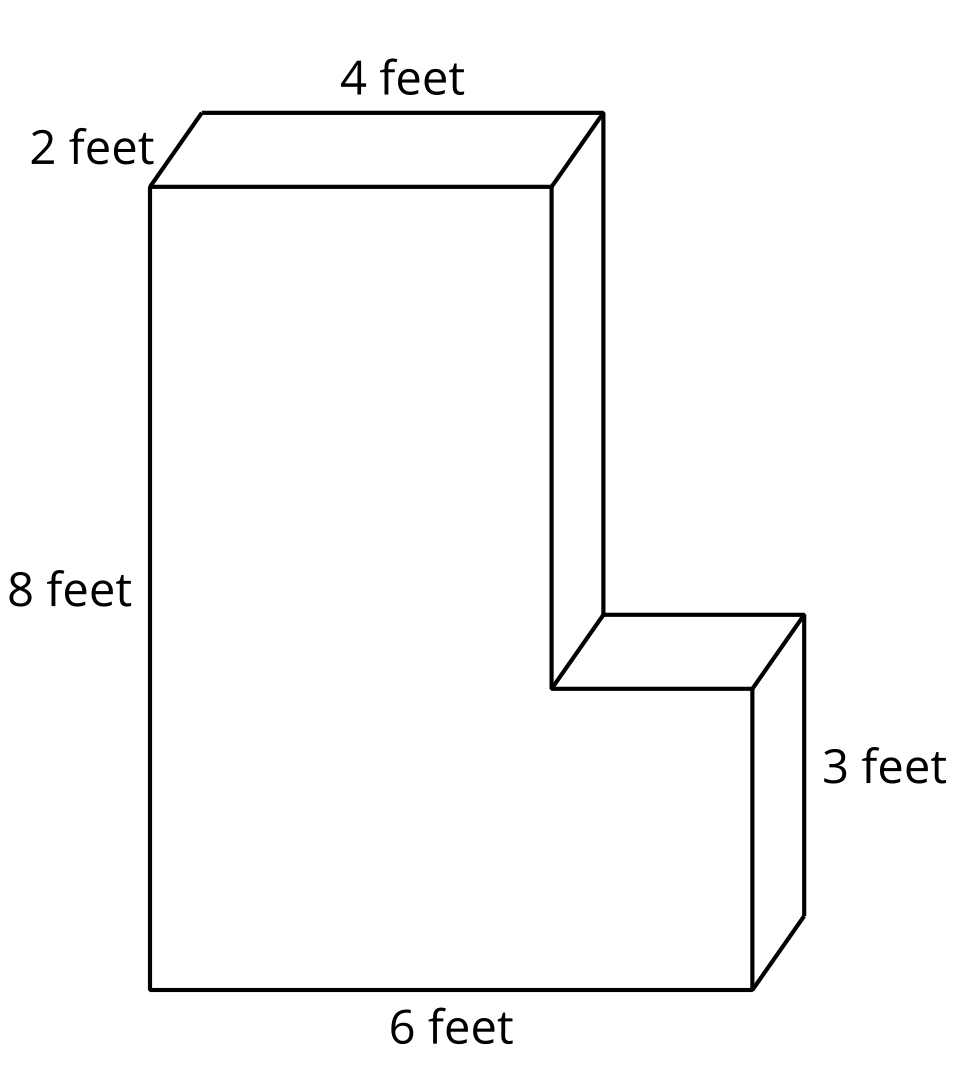 Write an expression to represent the volume of the figure in cubic feet.Find the volume of the figure.Student Responses or  (or equivalent)76 cubic feetAddressing5.MD.C.5, 5.MD.C.5.c, 5.OA.A.1, 5.OA.A.2Warm-up10 minActivity 110 minActivity 225 minLesson Synthesis10 minCool-down5 minAddressing5.MD.C.5.c, 5.OA.A.2